2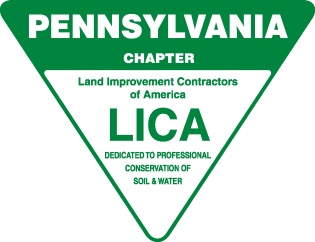 PALICA Board of Directors MeetingHome of Betty & Bill Guiste/Summer PicnicMinutes from August 24, 2019Call to Order:	Chairman of the Board Evelyn Cottrell called the meeting to order.  Joanie did the roll call.  Evelyn Cottrell did invocation and the Pledge of Allegiance was recited by all.Members in Attendance:	Dan  &  Joanie Micsky,  Gary Theuret,  Chris  Moore,  Evelyn  & Richard G. Cottrell,  Ron Ronciglione, Cory Stuchel, Bill GuisteMembers Absent:	Jeremy PruskowskiMotion for Approval of Minutes from the March 16, 2019 meeting was made:Dan Micsky motioned to approve minutes; Ron Roncaglione seconded, all were in favor, motion carried.Motion to approve financials:	Cory Stuchal made a motion to accept the financial report as presented by Joanie Micsky, Gary Theuret seconded, all were in favor, motion carried.OFFICER’S REPORTS:President, Chris Moore:Chris reported on summer convention in Washington State.  Chris said he was somewhat disappointed in the limited class selection and felt the convention as a whole stretched out too long. He said he was glad he attended and went outside his comfort zone and really enjoyed meeting other members from across the country.VP, Cory Stuchal :	No Report Treasurer, Ron Roncaglione:  Ron had no report to present but did speak about the Make a Wish event in Erie and how great he thought it was and inspiriting to see these kids enjoy themselves.Chairman, Evelyn Cottrell:	No report.August 24, 2019 Meeting Minutes (Con’t)Executive Director’s Report:  (see following info reported at meeting)Created a new marketing flyer to send to potential members and hand out at different functions.Partnered with PA One Call-811 to offer them a free both at our next State Convention in return for a free table at the Safety Days in Pittsburgh in September.  Jerry Biuso will attend along with Dan and myself and anyone else who would like to come down.  It’s from 7am – 2pm on September 19th at the Pittsburgh Airport.Contacted our Associates regarding advertising in the member directory along with the 4 newsletters and the website (new idea).  Received a lot of positive feedback and interest and obtained a few new ones – most existing accounts renewed and I did raise the prices a bit this year which no one batted an eye at.  (Raised a little more than ($7,200)Published the 2019-20 Membership Directory and Spring/Summer NewslettersWorked with Monica Rakoczy on setting up different events within the state and negotiated pricing per class.  National LICA hired her to do a safety class representing LICA at Con-Expo next March.Created marketing postcard to be mailed to over 450 contractors for DOT class with our officer from Harrisburg for September – received a database from UFG containing contractors from within 75 miles of West Chester where Eagle Equip new location is.Weeded through over 2600 contractors to take out landscapers and concrete companies to narrow list down to 500+ we’ll invite by postcard along with flyers at all Eagle locations.  Will also ask Earthborne to pass out since they’re not far away.UFG will attend this event to speak to attendees and have a table with info along with door prizes. Working towards getting some Suburban Contractor members to attend and attract them to PALICA and our benefits.Met with directors of Make a Wish Foundation and the Shriners Hospital of Erie along with Jeremy on May 22nd in Meadville PA. Event was held August 17th.  Sent thank you to all our donating associates as well as Beatty Equipment.Updated our website to include Associate ads on the homepage as another source of income and met with our designer to format the look of it—response from those that opted in was extremely positive.Put together a slide show of our field day and convention activities for the National meeting in Washington – they’ll run a constant slide show of all the chapters that submit a 5 minutes recap.Processed 22 new members Put out a mass email regarding scholarship deadlines of 6/30/19, DOT class, OSHA trainings and made push to our new website.Featured Bower’s as the Associate for spring edition –Earthborne for the summer and thinking about Groff and AR Beatty for fall along with the festival at their location.Will be putting together renewal packets for members to include the PA One Call sheet, a 3 page summary of benefits with their dues invoice – to be mailed in late September.No issues thus far on dues increases – made sure all our associates have the new membership application with that notated (AS OF April 2019)Will be attending the UFG annual meeting in NJ on August 27th along with Cottrells.Current membership is at 159August 24, 2019 Meeting Minutes (Con’t)COMMITTEES & REPORTS:Associates:	 Joanie reported over $6600 was raised in advertising fees from Associates for the year.  Awards/Scholarship:	Evelyn read the thank you notes from the two scholarship recipientsBy-Laws/POLICY:	No report Nominating:	No report  Convention:  	Joanie put the suggestion out to members as to if and when they wanted to hold a winter meeting this coming winter.  After discussion, it was decided to hold it in State College as a better “in the middle of the state” location. Because of Con-Expo in March this year, it was decided to try and hold ours in February so Joanie will get to work on getting a place, speakers and a date.Education & Training:	Dan presented a report on NUCA – the movement of NUCA is to petition PUC members (gas, sewer, water etc) in effort to promote safety. Now required to mark all services on laterals.  Dand said willb e fight and they don’t want to mark their own stuff.Legislation:	Long Range Planning:	No report.Membership:   No report	On-Site Waste Management:	No report.OLD BUSINESS:noneAugust 24, 2019 Meeting Minutes (Con’t)NEW BUSINESS: Talk about a Field Day for summer 2020 was discussed.  We will look at Habitat for Humanity as one option and possibly conservation district projects that need completed.  Joanie will have a report for next meeting.Dan Micsky spoke about National LICA making relationships with NRCS and they’d like to see state chapters do the same thing.Need to look into having a DEMO day next summer – look for neutral ground to bring in machines and draw contractors and dealers.  Joanie will look into that.Evelyn Cottrell proposed changing our State Scholarship due date from 6/30 to 3/31 each year to correspond with the National LICA Scholarships.  Gary Theuret made a motion to change the due date to 3/31 each year and Ron Roncaglione 2nd, all were in favor, motion carried.  Joanie will make sure it’s changed on all documents/applications as well as mention it in upcoming newsletters.Motion to adjourn at 6:00pm by Dan Micsky and seconded by Cory Stuchal - motion passed unanimously and we moved onto the picnic.